                                                          МДОУ д/с №126                                                               г. Ярославля                  Воспитатель: Юркина В.А.            КОНСУЛЬТАЦИЯ ДЛЯ РОДИТЕЛЕЙ     Погремушка в жизни ребенка с рождения до года     Важно, чтобы погремушка была легкой и удобной для схватывания и удержания в еще слабых ручках младенца. Подходящими могут быть простые погремушки на палочке или на кольце или в форме булавы (их удобно держать). Как ни странно, младенцу еще безразлично, что именно изображает погремушка: какой она геометрической формы, какого цвета, или какое животное на ней нарисовано. Главное, чтобы движения ребенка давали зримый и слышимый результат, который вызывает радость у младенца и помогает ему почувствовать себя и свои возможности.Самой нужной и традиционной игрушкой для младенца была и остается погремушка. Это не только забава или средство успокоения малыша, но и настоящая развивающая игрушка. Погремушка – игрушка универсальная, и служит ребенку на всем протяжении первого года жизни. По мере того, как ребенок растет, манипулирование с погремушкой приобретает новое значение. А значит, взрослые должны по-разному использовать эту игрушку для развития младенца. Ведь самая первая игрушка оказывает влияние на умственную, эмоциональную, физическую и многие другие стороны общего развития.В первый месяц жизни младенец еще очень беспомощен и не способен играть самостоятельно, поэтому погремушку ему демонстрирует взрослый. Причем делать это нужно так, чтобы заинтересовать кроху и заставить его плавно следить взглядом за ее перемещением, прислушиваться к ее звучанию. У новорожденного быстро устраивается взаимосвязь между звуком погремушки и ее появлением, игрушка вызывает улыбку у малыша, так как в сознании крохи она связана с близким человеком, который ее постоянно показывает.На втором месяце ручку погремушки можно вложить малышу в ладошку, развивая кожные ощущения и хватательный навык. Постепенно ребенок учится удерживать ее довольно длительное время, подносит к лицу, касается язычком и губами.С двух с половиной месяцев, показывая игрушку, пора учить ребенка тянуться к ней, разжимать заранее пальчики, чтобы схватить и удержать. С трех месяцев малыш сам направляет к погремушке свои ручки и берет ее из рук взрослого, а также хватает и удерживает, находясь при этом в разных положениях: на спине, на боку, на животе, на руках другого близкого человека. Научившись зажимать игрушку в кулачке, малыш начинает рассматривать ее, отодвигать и вновь приближать, и конечно, обследует ротиком.К концу первого полугодия  ребенок легко перекладывает погремушку из одной ручки в другую, может держать по игрушке в каждой руке, рассматривать их – сразу две или поочередно. Становление самостоятельных действий совершенствует мелкую моторику.С семи-восьми месяцев кроха самостоятельно манипулирует погремушками сидя: размахивает, вызывая звучание, выбирает по внешнему виду ту, звук которой больше нравится. Ему доставляет удовольствие постукивать погремушкой по столику, краям манежа или кроватки, бросать ее на пол и смотреть вниз. Он чувствует эффект собственных действий и, следовательно, чувствует самого себя. Звон, или грохот погремушек, перекатывание шариков или мелькание блестящих бумажек усиливают результат движений младенца, делают простое размахивание видимым, слышимым, эффектным. Такое извлечение звуков и размахивание в этом возрасте чрезвычайно полезно, потому что позволяет младенцу почувствовать свою самостоятельность и свои возможности. Он учится управлять своими движениями и произвольно воспроизводить их. В середине второго полугодия ребенок уже свободно играет со взрослым погремушками на ручке. В этом возрасте малыш способен повторить постукивающие движения игрушкой, подражая действия близкого человека, и радостно выполнить задание «Помаши!» или «Постучи!».С одиннадцати месяцев  малыш уже интересуется погремушками «двойного действия», которые можно держать в одной руке, а другой, к примеру, тянуть за бусину, вытаскивая ее за тесьму или приводить в движение шарик на перекладине и наблюдать за его вращением. Эти действия развивают восприятие и наглядно-действенное мышление у младенца.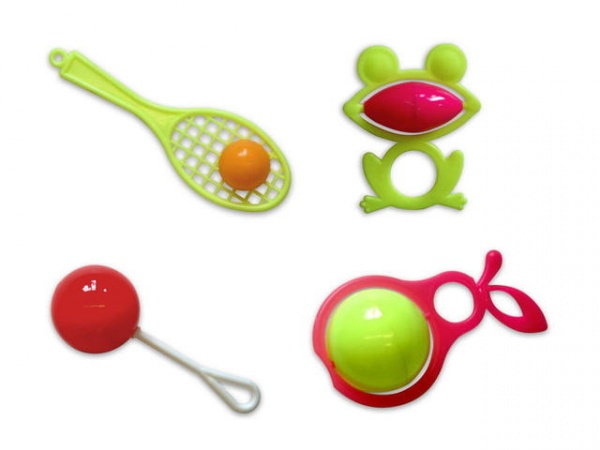 